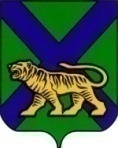 Территориальная ИЗБИРАТЕЛЬНАЯ КОМИССИЯ
Партизанского районА                                                     РЕШЕНИЕс. Владимиро-АлександровскоеОб установлении времени для ознакомления членовтерриториальной избирательной комиссии Партизанского районаи других участников избирательного процесса с документами и материалами комиссии и о порядке получения копий этих документов     На основании пункта 4 части 25 статьи 32 Избирательного кодекса Приморского края, руководствуясь статьей 27, 28 Избирательного кодекса Приморского края, в целях определения единого порядка при ознакомлении членов территориальной избирательной комиссии Партизанского района и других участников избирательного процесса с документами и материалами комиссии при подготовки и проведении досрочных выборов главы Екатериновского сельского поселения Партизанского муниципального района 5 февраля 2017 года, территориальная избирательная комиссия  Партизанского районаРЕШИЛА:1. Установить время для ознакомления членов территориальной избирательной комиссии Партизанского района и других участников избирательного процесса: ежедневно с 16-00 до 17-30, за исключением выходных и праздничных дней.2. Копии документов и материалов комиссии предоставляются не позднее следующего дня после подачи письменного заявления (запроса) с указанием наименования документа (ов).3. Назначить секретаря комиссии Мамонову Т.И. ответственным за ознакомление и выдачу копий документов и материалов территориальной избирательной комиссии Партизанского района.4. Разместить настоящее решение на официальном сайте администрации Партизанского муниципального района в информационно-телекоммуникационной сети Интернет в разделе «Территориальная избирательная комиссия Партизанского раойна» и на информационной доске территориальной избирательной комиссии Партизанского района.Председатель комиссии                                                    Ж.А.Запорощенко  Секретарь   комиссии                                                        Т.И. Мамонова              22.11.2016                                    № 108/29